					Board of Commissioners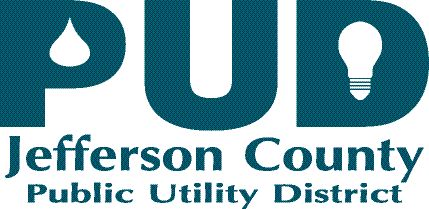 									Jeff Randall, District 1									Kenneth Collins, District 2									Wayne G. King, District 3CAB Volunteers NeededThe PUD Board of Commissioners is looking for interested persons to fill vacancies on the utility district’s Citizen Advisory Board (CAB). These are three year terms. The CAB provides recommendations to the Board of Directors on matters related to the operations of the PUD's water, sewer, telecom and electrical utilities.  Representation is being sought from each of the PUD Commissioner Districts (same as County Commissioner Districts). A map of the commissioner districts is available at http://www.co.jefferson.wa.us/commissioners/PDF/Commissioner_Districts.pdfPersons interested in serving on this volunteer Board should submit a letter of interest (include address and telephone number) explaining why they want to be on the Board and any related experience to:  Board of CommissionersJefferson County PUD310 Four Corners RoadPort Townsend, WA 98368Letters of interest will be accepted through Friday, January 27, 2017. This is a volunteer position. CAB members are not paid. EOE. 